გონიო#დასახელებამიახლოვებითი ვიზუალიტექნილური მონაცემებირაოდენობაკედლის მაცივარიBEGONYA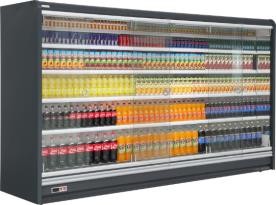 კედლის მაცივარი შუშის გამოსაღები კარებებითკედლის მაცივარიBEGONYABEGONYA SL 105/2051კედლის მაცივარიBEGONYAwith MIRRORED SIDE PANEL (L/R)სიმაღლე: 2050 mm1სიგრძე: 2600 mmსიღრმე: 1050 mmსიგრძე: 2600 mmფერი : RAL 7016 MATფერი : ანტრაციტი RAL 7016 matt2გაგრილების გარე ბლოკი2 Horce Power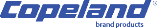 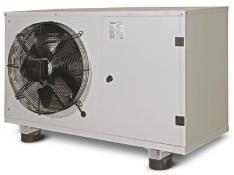 გაგრილების გარე ბლოკიCOPELAND 2.0 HP COMPRESSOR GROUP FOR LOTUS DAIRY CABINET1